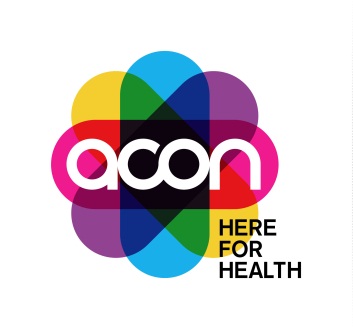 Team LeaderAboriginal and Torres Strait Islander Health Programs This is a great opportunity for an Aboriginal and/or Torres Strait Islander person to lead a small team of community engagement and/or health promotion professionals in the development, delivery and evaluation of health promotion programs and initiatives for LGBTQ+SB Aboriginal and/or Torres Strait Islander Peoples. Lead and inspire a small team to improve the health and wellbeing of LGBTQ+SB Aboriginal and Torres Strait Islander Peoples and communities Build meaningful partnerships between ACON and Aboriginal and Torres Strait Islander Peoples, community organisations and government agenciesUse your understanding and commitment to working from a strength based and empowerment approach to community engagement and health promotionJoin a highly motivated and enthusiastic team that focuses on community engagement and empowerment across a range of LGBTQ+SB populations.The Role We are looking for an enthusiastic Team Leader to drive the work of the Aboriginal and Torres Strait Islander Health Programs team as part of the Community Partnerships and Population Programs unit. It’s a great opportunity for a highly motivated team leader who is passionate about community engagement and health promotion to lead a small team and drive ACON’s work with Aboriginal and Torres Strait Islander communities and Peoples. Aboriginal and Torres Strait Islander Health ProgramsThe Aboriginal and Torres Strait Islander Health Programs is a state funded team that develops, delivers, and evaluates a range of health promotion programs and initiatives for LGBTQ+SB Aboriginal and Torres Strait Islander Peoples, with a particular focus on sexual health and HIV preventionWe are looking for someone who:Identifies as Aboriginal and/or Torres Strait Islander. Has a drive to support the health of LGBTQ+SB Aboriginal and Torres Strait Islander peoples and communities in relation to social, emotional, and cultural well-being. Has professional and lived experience, and knowledge in community engagement and/or health promotion in relation to ACON’s communities, particularly:Aboriginal and Torres Strait Islander people and communitiesPeople of diverse sexualities and gendersPeople living with HIV and/or are vulnerable to HIV Sex workersPeople who use drugs.Has a passion and drive to lead and inspire a small team.Has an understanding and commitment to working from a strength based and empowerment approach to community engagement and health promotion.Has an interest and commitment to building and enhancing ACON’s partnerships with Aboriginal and Torres Strait Islander community organisations and government agencies.Has a current NSW driver’s licence and is happy to travel around NSW. Please note that this is not a requirement.  Working at ACONACON provides a colourful, nurturing, and fun workplace. Our employees and volunteers are the foundation for our ongoing effectiveness and for our capacity to deliver innovative community engagement and health promotion programs and initiatives for our communities. To support the successful candidate in their new role at ACON we are also offering the following: Tailored mentoring opportunitiesOpportunities for co-location with Aboriginal and Torres Strait Islander community organisationsFlexible working arrangementsGenerous learning and development opportunities. LocationThis position is a 5 day per week role (35 hours) on a full-time permanent basis, at the ACON Sydney or Hunter office. We also have flexible working options with some days in the office and some days at home. Salary and Entitlements The Team Leader position will be paid a total remuneration package (TRP) between $92,029 - $107,730 (TRP includes superannuation and leave loading) commensurate with skills and experience. We offer flexible working arrangements and a generous array of entitlements often above the National Employment Standards (NES) including:Salary Packaging up to $30,000 gross up value (i.e. currently up to $15,899 tax free)Generous pro-rata leave entitlements including up to an extra week of paid leave for full time employees to be taken during our Christmas and New Year’s shutdown periodEmployee Assistance Program (EAP) - access to a comprehensive counselling service free to employeesFor more information about this position, you can text, call, or email:Tim Wark, Manager Community Partnerships and Population Programs, on 0421 620 028 or twark@acon.org.auMatthew Vaughan, Director HIV and Sexual Health, on 0428 969 545 or MVaughan@acon.org.au Call us to arrange a chat at an ACON office or at a local coffee shop.Please download the Job Application Guide at https://www.acon.org.au/about-acon/jobs/ Applications close 5pm Monday 6 June 2022 ACON is an EEO employer. As part of our commitment to creating a diverse and inclusive workplace, people with HIV, and Aboriginal and Torres Strait Islander people are strongly encouraged to apply.www.acon.org.auHow do I apply?Remember you are most welcome to contact us first and have a yarn about this position before putting in a written application.Email us the following three documents to vacancy@acon.org.au 1) An ACON Application FormYou can download this at www.acon.org.au/jobs2) Your ResumeTell us about your previous experience including any employment and education. Be sure to include:Your Name and Contact detailsYour Work Experience including jobs, internships, and volunteer workYour interests, hobbies, clubs, or things you are passionate about Your Education including any schools attended and courses completed3) Your Cover Letter outlining your Claim against the Selection Criteria Tell us how you meet each of the Selection Criteria in the Position Description in detail. Let us know how your skills and experience relate to the requirements of the position and how you can use them in this job.To do this, please address each criterion separately. You should use statements with examples that clearly demonstrate your competency in a particular area. How does recruitment for this position work at ACON?There are five main steps in the process:1) ApplicationACON receives your application form, resume and claim against selection criteria. You will receive an email from our HR Team acknowledging that we have received your documents.2) ShortlistingTwo or three people at ACON will review all the applications and offer informal interviews to people who demonstrate some or all of the things we are looking for.3) InterviewIf you are shortlisted for interview you will be contacted by Tim Wark and they will invite you to participate in an informal interview process. The interview process may involve a couple of meetings over a week or two which will include: Tour of ACON including a breakdown of the Aboriginal and Torres Strait Islander Health Programs history Question and answer session as part of an informal chat to help us get to know you betterMeet and greet with some of our key partners from Aboriginal and Torres Strait Islander community organisations and/or government agencies.To ensure you are comfortable, we will discuss this process in detail with you and let you know of anything you might need to bring with you. 4) OfferAppointments to positions with ACON are based on merit.  This means that the applicant who is most capable of carrying out the duties of the position will be offered the job. The decision to make you an offer is based on your application, your interview, and successful Referee Checks, Criminal Record Checks and Working with Children Checks (if applicable).5) Acceptance and CommencementOnce a salary and start date have been agreed, you will receive a commencement pack from the HR Team including your contract and other documents (e.g. the ACON Code of Conduct, Tax File Declarations, Bank Deposit details, Superannuation Choice forms, etc.). Once these are returned to the HR Team, you are ready to start work on your agreed date.How long does it take to hear back on my application?If you have applied via email, you will be sent a return email within 1-3 business days acknowledging receipt of your application. After the closing date of the vacancy, your application will then be reviewed, and we will contact to inform you of the result of the recruitment within 4-8 weeks after the application closing date. If you are successful in gaining an interview, Tim Wark will contact you by telephone to arrange a suitable date and time for the interview. Otherwise, we will contact you by email to advise you that your application has been unsuccessful on this occasion.Position Title:		Team Leader Aboriginal and Torres Strait Islander Health Programs Work Level:		Team LeaderReports to:		Manager Community Partnerships and Population Programs Supervises:		A small specialist team (1- 4 employees) Project Volunteers (community members)______________________________________________________________________________ Position Overview This position is responsible for leading a small team to ensure the development, delivery, and evaluation of a range health promotion programs and initiatives for LGBTQ+SB Aboriginal and/or Torres Strait Islander Peoples. Main ActivitiesIn collaboration with the unit Manager, plan, schedule, deliver and evaluate Aboriginal and Torres Strait Islander Health Programs key activities, materials and resources to achieve established community health goals and objectives in line with the ACON Business Plan and funded KPIs.  Lead, guide and support a team of Aboriginal and/or Torres Strait Islander Health Promotion employees and volunteers to deliver: peer-based health promotion programs and initiatives for Aboriginal and/or Torres Strait Islander PeoplesCommunity engagement and empowerment initiatives with LGBTQ+SB Aboriginal and/or Torres Strait Islander communities and/or organisations.Act as ACON’s primary liaison with Aboriginal and Torres Strait Islander LGBTQ+SB communities and organisations. Continually build and enhance partnerships with key Aboriginal and Torres Strait Islander community organisations and government agencies.In collaboration with the unit Manager, identify and act on opportunities for improvement of existing programs/services and new opportunities for growth and funding. Participate as ACON’s representative on the 414 Close The Gap Working Group. Actively participate in and contribute to unit meetings, team meetings, general staff meetings, quality improvement and professional development strategies. With support, maintain appropriate and timely statistics, administrative records, and written reports. Support ACON’s sexual health testing initiatives through community-based, peer-led testing initiatives.Perform other duties to assist with the work of the unit as requested by your supervisor (or designate). Understanding of and commitment to ACON’s broader communities, particularly people with HIV, and their needs Selection CriteriaEssential:Aboriginality is a genuine requirement of this position as per Section 14 of the NSW Anti-Discrimination Act, 1977.Understanding of factors impacting the health and wellbeing of Aboriginal and Torres Strait Islander Peoples that are also a part of LGBTQ+SB communities.Evidence of successful community leadership, engagement and/or empowerment initiatives or programs delivered with Aboriginal and Torres Strait Islander Peoples. Excellent communication skills, both written and verbal, with the ability to adjust style of communication to suit different audiences, from community members to Ministry of Health management. Good networking skills and ability to communicate with partner organisations and inter agencies including written and verbal presentation skills, and the capacity to cooperate with stakeholders. Applicants must be able to provide evidence of full and current Covid 19 Vaccination, in addition to any other vaccination required to perform the role.DesirableUnderstanding of and commitment to ACON’s broader communities, particularly people of diverse genders and sexualities and or living with HIV.Demonstrated experience in team coordination, leadership, mentorship and performance evaluation in health, community, or other work settingsCurrent Australian driver’s license and willingness to travel around NSWACON is Australia’s largest health organisation specialising in community health, inclusion and HIV responses for people of diverse sexualities and genders.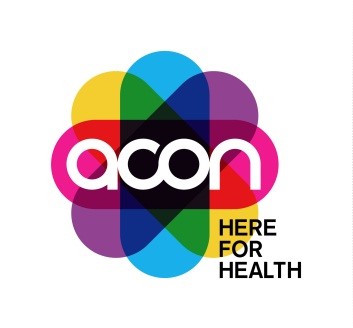 POSITION DESCRIPTION